Сотрудники Отдела МВД России  по Усть-Катавскому городскому округу проводят профилактическую акцию «Останови мошенника»

     В целях профилактики имущественных преступлений, совершаемых с использованием IT-технологий, а также доведения до населения информации о способах противодействия мошенникам на территории Усть-Катавского городского округа проводится информационно-профилактическая акция «Останови мошеника».В рамках данной акции сотрудники Отдела МВД России по                 Усть-Катавскому городскому округу в форменном обмундировании и средствах индивидуальной защиты проводят поквартирный и подворовой обход с целью вручения гражданам профилактических памяток, рассказывая при этом о распространенных способах мошеннических действий, подробно останавливаясь на том, как можно избежать преступных уловок.
Сотрудниками Госавтоинспекции так же проводится профилактическая работа при патрулировании с участниками дорожного движения. Инспекторы вручают листовки, а так же доводят информацию до населения при помощи сигнальной громкоговорящей установки.Полиция напоминает: сотрудники банка никогда не запрашивают ваши персональные данные, информацию по карте. Кроме того, банковские работники не просят перевести денежные средства на какие-либо сторонние счета. Если вам предлагают подобные услуги – вы столкнулись с мошенником. Немедленно прекратите разговор и обратитесь в полицию. Если по телефону просят предоставить любую информацию о банковской карте, необходимо отказаться от ведения дальнейших переговоров. В случае если совершено мошенничество, потерпевшему необходимо как можно быстрее сообщить о данном факте в органы внутренних дел и составить заявление.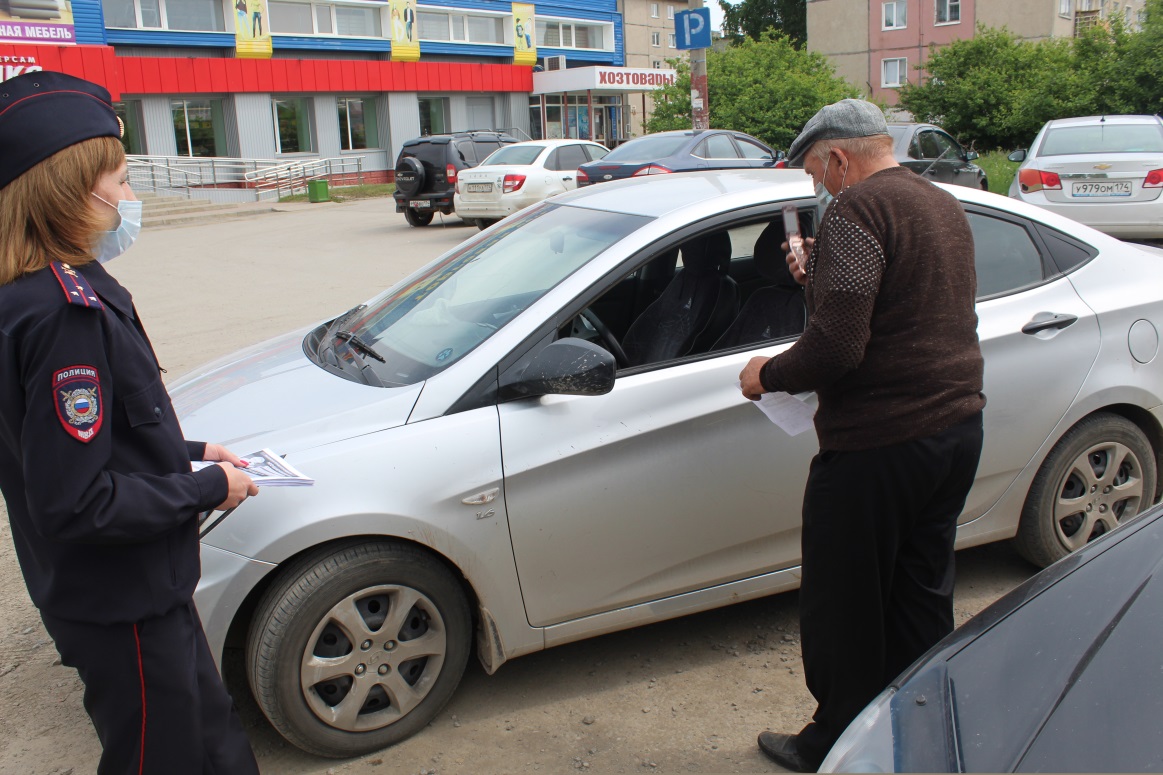 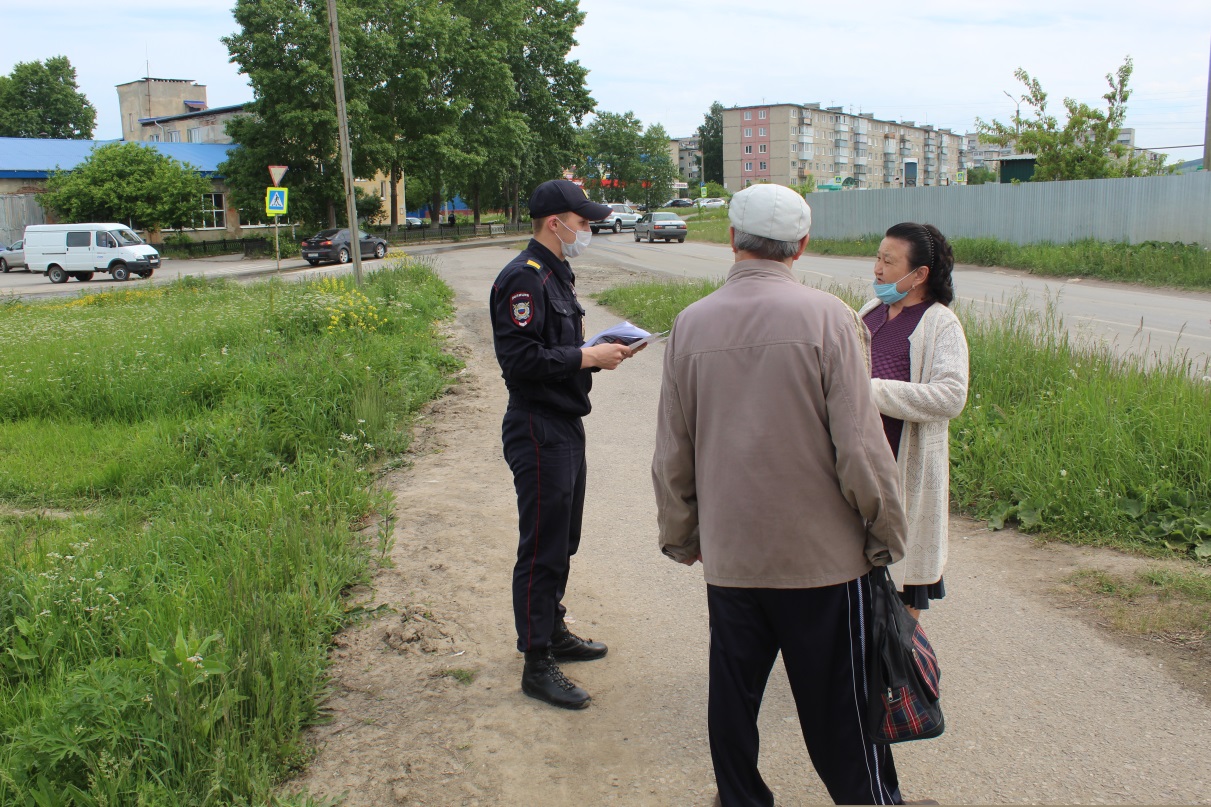 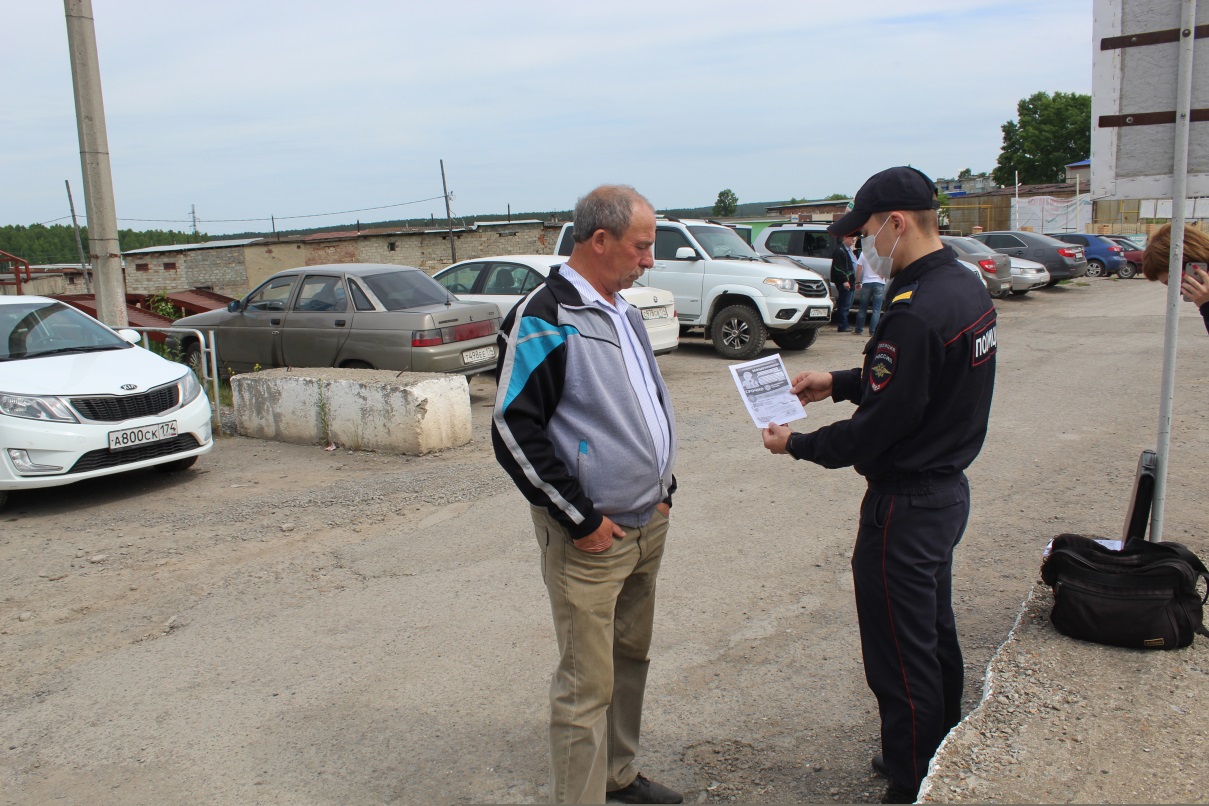 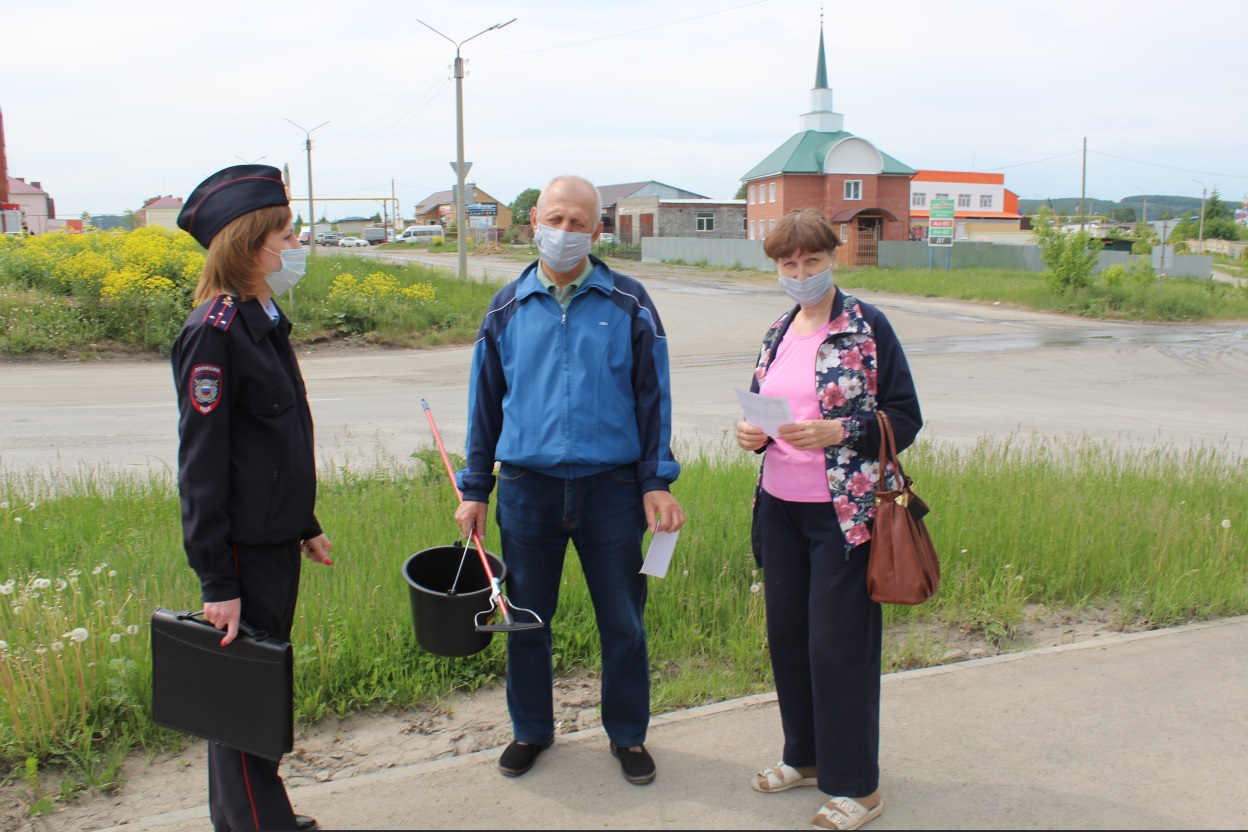 